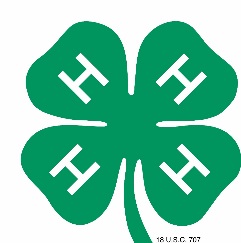 Doña Ana County 4-HRECORD BOOK WAIVERPlease fill out the statement(s) that best describe your situation.The 4-H youth member _______________________(member’s name)  is unable to print or type his/her own record book due to physical or other impairment/deficiency.  I ____________________________________ (parent’s name) certify that I have completed this record book for _____________________________ (member’s name) using his/her own words and experiences.						ORMy son/daughter ____________________________ (member’s name) has completed their own record book.  Please be aware that he/she has the following impairment/disability: _____________________________________________________________________________	          _______________________________Parent signature                      Date		4-H Agent signature    Approval Date